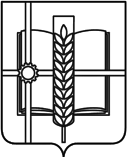 РОССИЙСКАЯ ФЕДЕРАЦИЯРОСТОВСКАЯ ОБЛАСТЬЗЕРНОГРАДСКИЙ РАЙОНМУНИЦИПАЛЬНОЕ ОБРАЗОВАНИЕ«Зерноградское городское поселение»АДМИНИСТРАЦИЯ ЗЕРНОГРАДСКОГО ГОРОДСКОГО ПОСЕЛЕНИЯРАСПОРЯЖЕНИЕот 20.08.2020 № 79г. ЗерноградО мерах по реализации в Администрации Зерноградского городского поселения постановления Правительства Ростовской области от 05.04.2020 № 272Во исполнение распоряжения Администрации Зерноградского района от 17.08.2020 № 167,   в соответствии с Федеральным законом от 30.03.1999 № 52-ФЗ «О санитарно-эпидемиологическом благополучии населения», предложениями Главного государственного санитарного врача по Ростовской области от 04.08.2020 № 1/18068, во исполнение постановлений Правительства Ростовской области от 26.06.2020 № 587, от 03.07.2020 № 614, от 17.07.2020 № 650, от 31.07.2020 № 685, от 27.07.2020 № 673, от 06.08.2020 № 708:1. Руководителям муниципальных учреждений, предприятий Зерноградского городского поселения, осуществляющих предоставление государственных (муниципальных) услуг, выполнение муниципальных функций, обеспечить соблюдение:1.1. Требований о ношении работниками и посетителями муниципальных учреждений, организаций (получателями услуг) лицевых масок либо респираторов.1.2.  Осуществления входной термометрии.1.3. Социального дистанцирования работников и посетителей, участников организовываемых мероприятий (культурных, тренировочных, спортивных и др.).1.4. Рекомендаций для работодателей по профилактике распространения новой коронавирусной инфекции (COVID-19), приведенных в приложении № 5 к постановлению Правительства Ростовской области от 05.04.2020 № 272.1.5. Размещения материалов о мерах по предотвращению распространения новой коронавирусной инфекции (2019-nCoV) на входе в здание, стендах, официальном сайте учреждения, организаций.2. Разместить настоящее распоряжение на официальном сайте Администрации Зерноградского городского поселения в информационно-телекоммуникационной сети «Интернет».3. Контроль за исполнением распоряжения оставляю за собой.Заместитель главы Администрации Зерноградского городского поселения	                                          Д. А. Пипка